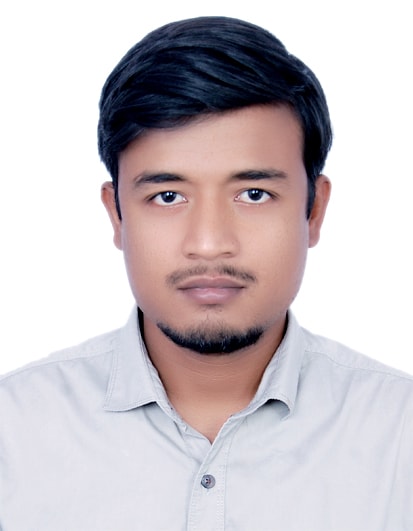                                                                                                                                              CAREER OBJECTIVETo work for an organization like yours which provides me the opportunity to improve my skills and knowledge to growth along with organization objectives. PROFESSIONAL  AND  ACADEMIC CREDENTIALS  SUMMER TRAINING  AND EXPERENTIAL LEARNINGSoftware training in CADMECHSoftware		:-  AUTOCAD ,SOLIDWORKS and GD&TSummer training in RAIL WHEEL PLANT, BELADuration		:-  4 WeeksINDUSTRIAL VISITS                                                                                                                   PRADESHIK COOPERATIVE DAIRY FEDERATION : PARAG MILK, MEERUTYAKULT  DANONE PVT LTD, SONEPATTECHNICAL SKILLSCAD and CAE Softwares  :-      AutoCAD, Solidworks And GD&T  PROJECT “ To design a solar e-rickshaw which would be motor driven using electrical energy as well as solar energy simultaneously to empower renewable energy in the field of automobile”To utilise abundantly available solar powerTo reduce the use of fossil fuelEcofriendly nature High future prospect in renewable energy fieldTo make cost effective not only for consumer but also for the ownersTo provide much safety compare to other fuel operating vehicle which have chances of explosion  POSITION : overall  Coordinator of project (with my team member)                                               EXTRA CURRICULARSParticipated in one week workshop on AUTONOMOUS ROBOTICS at IIT Delhi Active Participation And won in Mechanical Society Events in CollegeCo-ordinator of Mechanical Society (EXODIA)Active Participation in workshops on HIDP done by ADVAIT FOUNDATION in CollegePERSONAL DETAILSFather’s Name			:-   RAM BABU PRASADPermanent Address		:-   VIKASH ENGG. WORKS, TILAK MAIDAN ROAD,        					                    MUZAFFARPUR - 842001Date of Birth    			:-   Feb 23, 1995Marital Status			:-   Single                        Language Known		:-   English and Hindi                                                     Nationality  			:-   Indian Hobbies 		   	:-   Playing Cricket and Kabaddi , Watching Trending Videos        			            	                                on YouTube ,Watching Movies, listening songs.DECLARATION I do hereby declare that the above information is true to the best of my knowledge.Place:  MODINAGAR			     		               SHIVENDRA KUMARDate:								 		 (Signature)	QualificationBoard/UniversityYearPercentageB.tech (Mechanical)Dr. K. N. Modi Institute Of Engineering And Technology2014-201867.42IntermediateJawahar navodaya201277.4High SchoolG D Mother International School20108(CGPA)